PIEGARE I VESTITIEtà :  6-12 anniAutori: Stăncioiu Anca MariaCompetenze:Gli studenti sapranno come piegare correttamente i vestitiGli studenti sapranno come tenere organizzato il loro guardaroba Gli studenti sapranno come sistemare i loro abiti in categorieGli studenti svilupperanno le competenze di autonomia personale e diventeranno indipendentiCompetenze secondo il curriculum Europeo:http://eur-lex.europa.eu/legal-content/EN/TXT/?uri=LEGISSUM%3Ac11090Valutazione formativa:Spiegare i passaggi per l’apprendimento del modo corretto per piegare i vestiti Ordinare l’abbigliamento in categorie Valutazione sommativa:Organizzare i vestiti piegati nel guardarobaLista del vocabolario specifico/Parole chiave:Abiti, guardaroba, pantaloni, t-shirt, camicetta, camicia, pantaloncini, abito, gonna, giacca, maglione, cappello, guanti, piegare, organizzare, ordinare, disordine Breve descrizione del contesto/scenario educativo:	L'insegnante e i bambini guarderanno il film "Piegare i vestiti". Ai bambini verrà chiesto se sanno come piegare i vestiti e mantenere organizzato il loro armadio. L'insegnante presenterà quindi un armadio molto disordinato e lo svuoterà. L'insegnante mostrerà gli articoli di abbigliamento e il segno per ogni abito. I bambini filmeranno il segno degli oggetti mostrati. Ai bambini verrà chiesto se ricordano dal video il modo corretto di piegare i vestiti. Guarderanno quindi di nuovo il film. Un bambino spiegherà i passaggi per piegare correttamente i vestiti e un altro bambino ordinerà gli articoli di abbigliamento in categorie. I bambini si eserciteranno nella piegatura e nello smistamento dei vestiti. I bambini possono quindi rimettere i vestiti nell'armadio nel modo corretto. L'insegnante consegnerà il foglio educativo ai bambini. I bambini completeranno il foglio educativo. L'insegnante assisterà gli studenti in ogni passaggio.Materiale necessario/Requisiti tecnici:Vestiti, armadio, foglio educativo, computer, TVFocus sulla lingua dei segni:Segnare il nuovo vocabolario, segnare gli oggetti utilizzati in questa attività, segnare i passaggi da compiere nell’attività1.  Cerchia i vestiti.	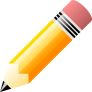 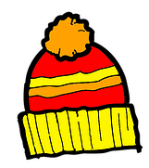 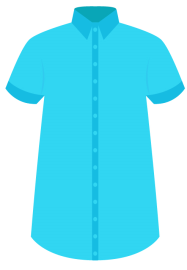 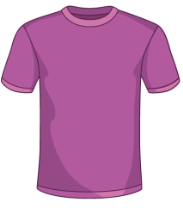 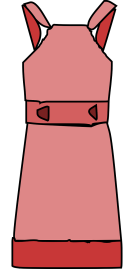 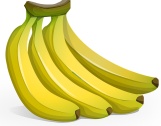 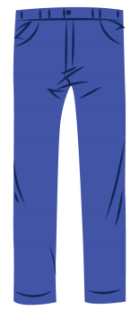 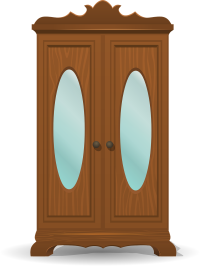 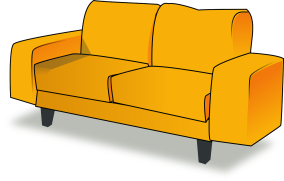 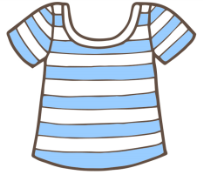 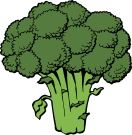 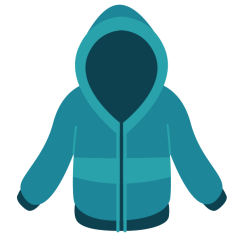 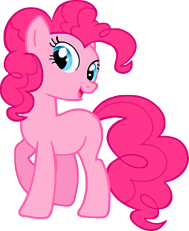 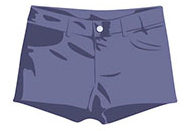 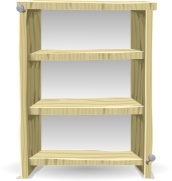 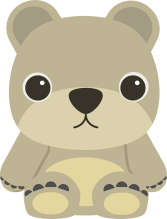 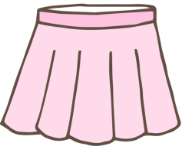 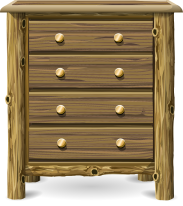 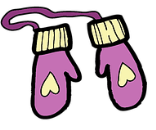 2. Collega le immagini.				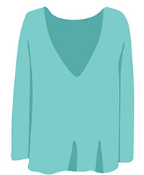 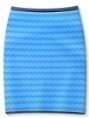 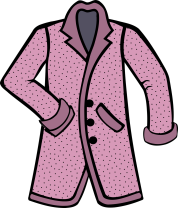 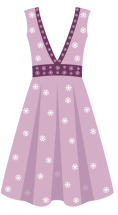 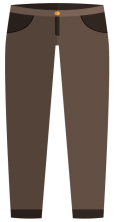 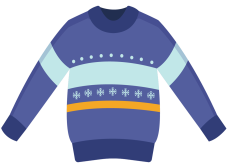 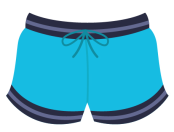 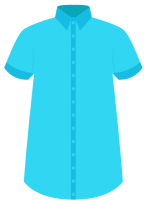 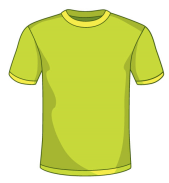 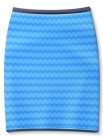 3.  Ordina le immagini in categorie.	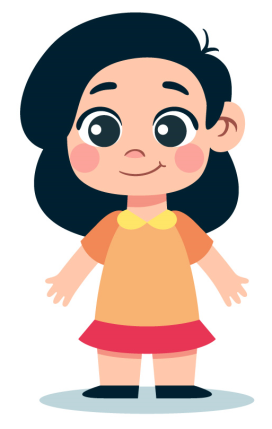 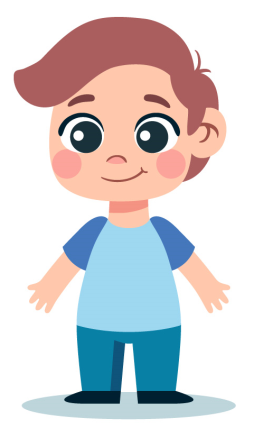 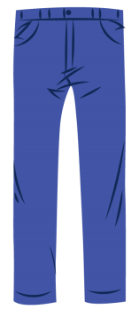 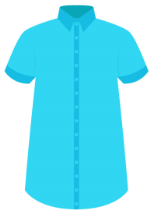 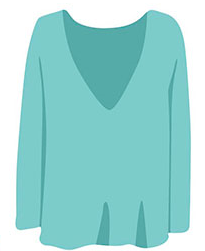 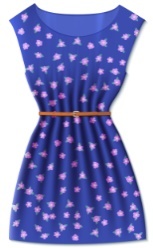 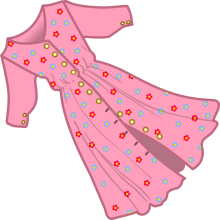 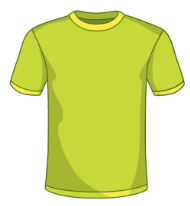 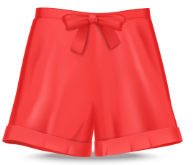 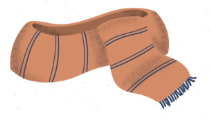 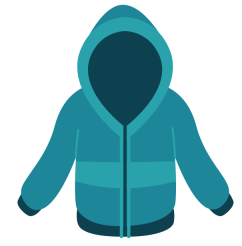 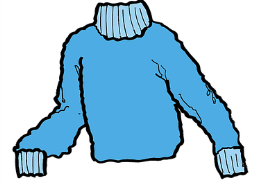 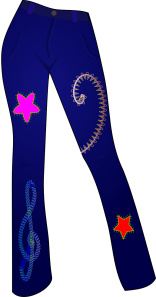 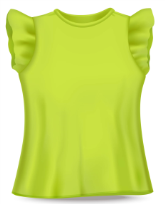 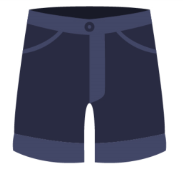 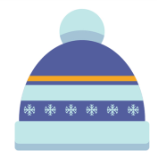 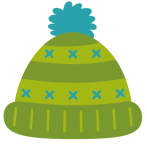 4.  Ordina le immagini secondo la stagione.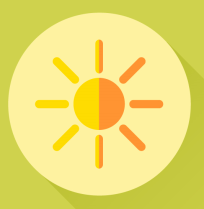 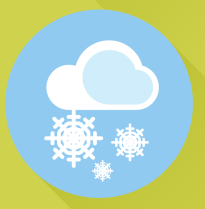 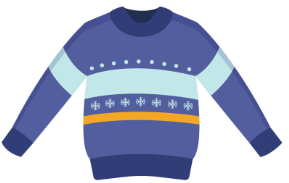 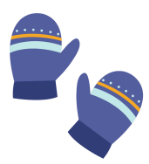 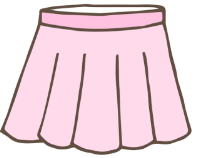 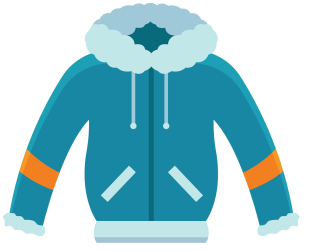 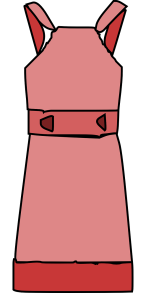 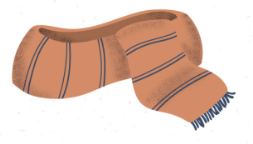 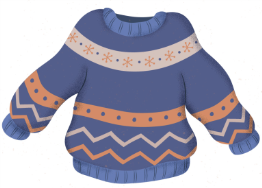 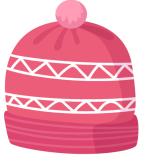 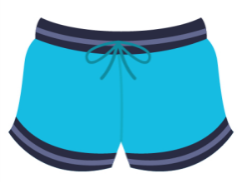 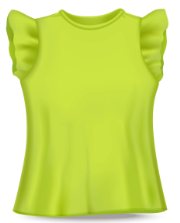 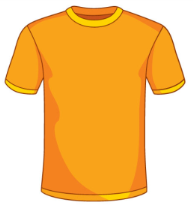 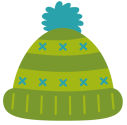 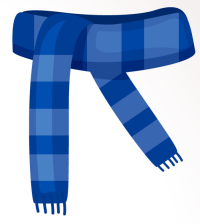 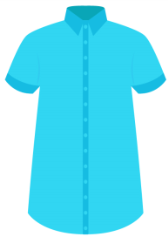 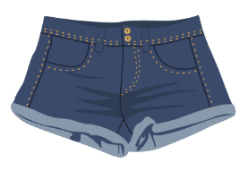 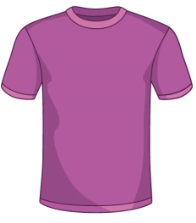 5.  Ordina le immagini in categorie.	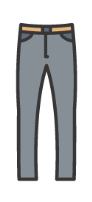 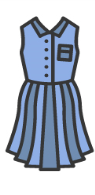 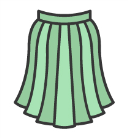 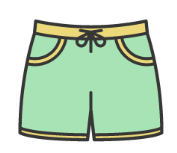 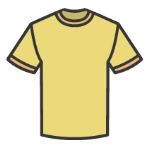 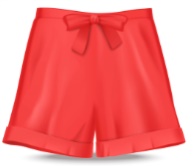 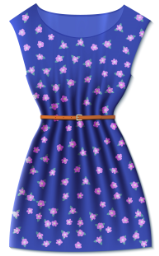 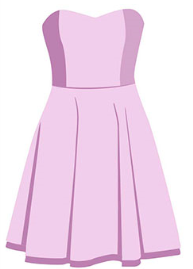 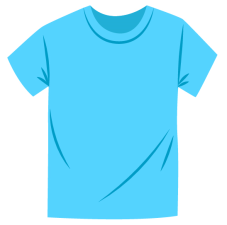 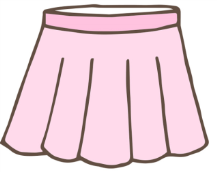 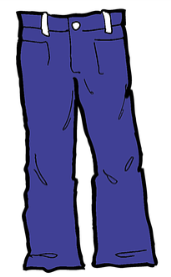 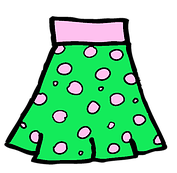 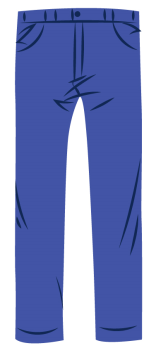 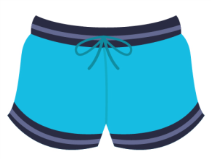 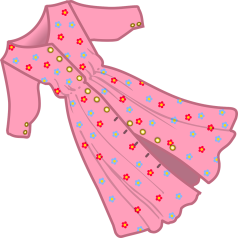 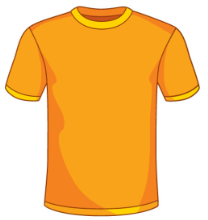 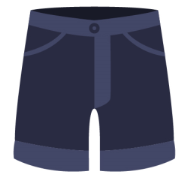 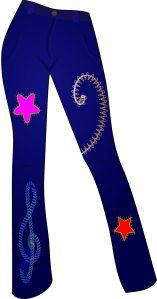 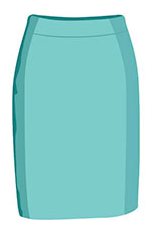 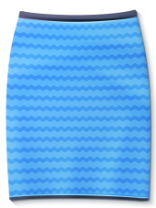 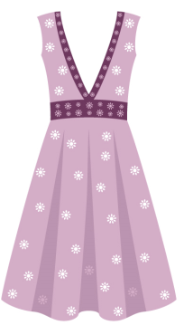 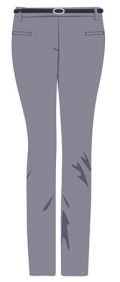 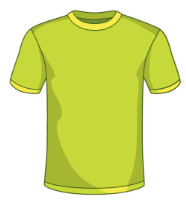 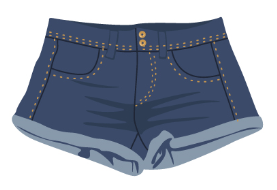 6. Collega le immagini con le parole corrette.Pantaloni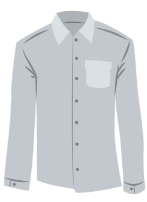 Vestito	T-shirt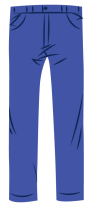 MaglioneGonna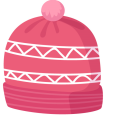 CappelloCamicettaGiacca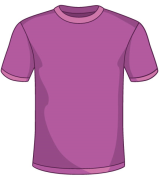 Camicia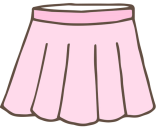 Mutande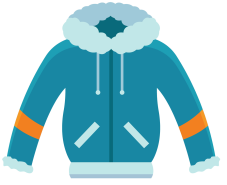 7. Cerca i nomi delle immagini nel riquadro.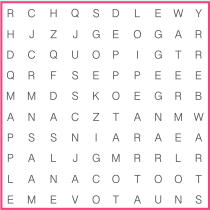 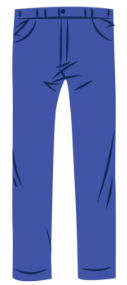 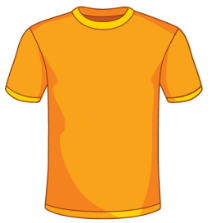 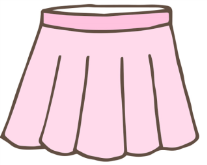 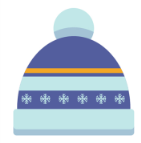 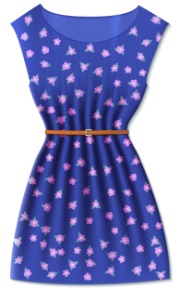 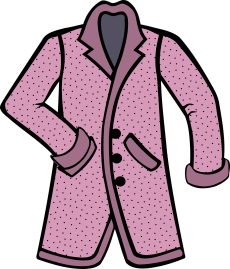 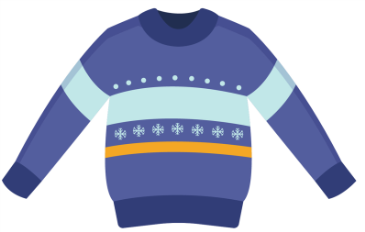 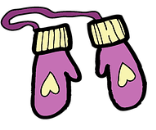 8. Trova la parola formata dai quadrati verdi.9. Ordina le immagini nel modo corretto.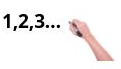 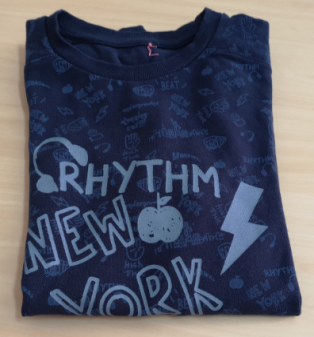 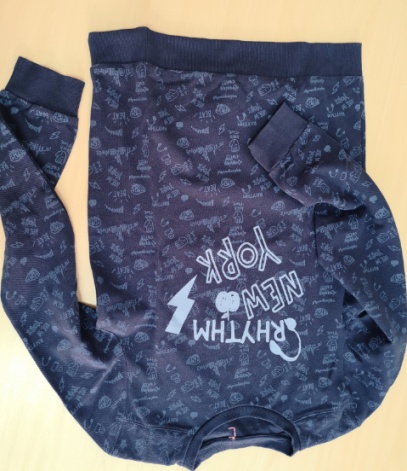 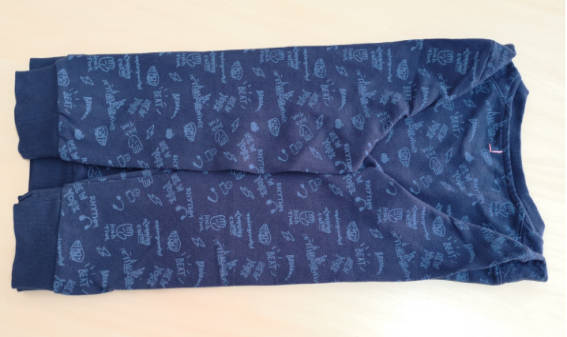 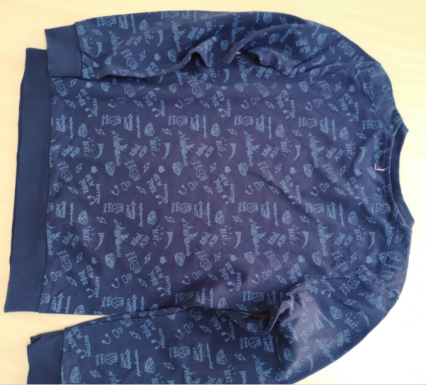 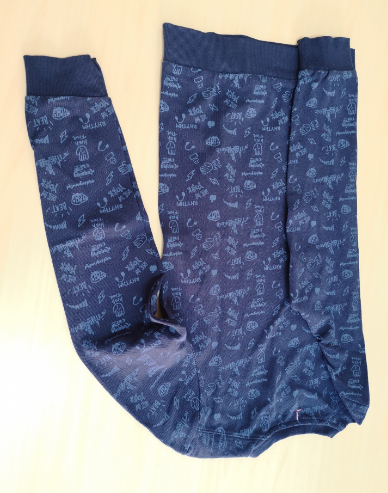 10. Seleziona le immagini corrette.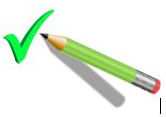 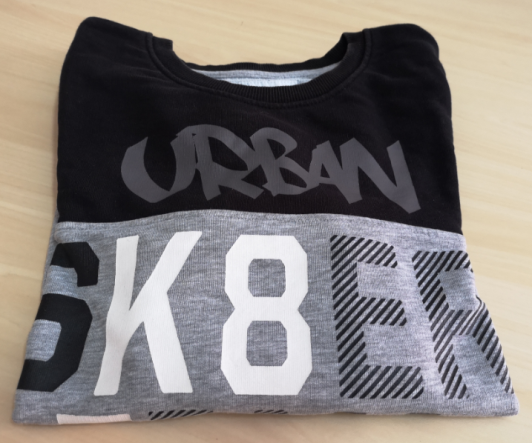 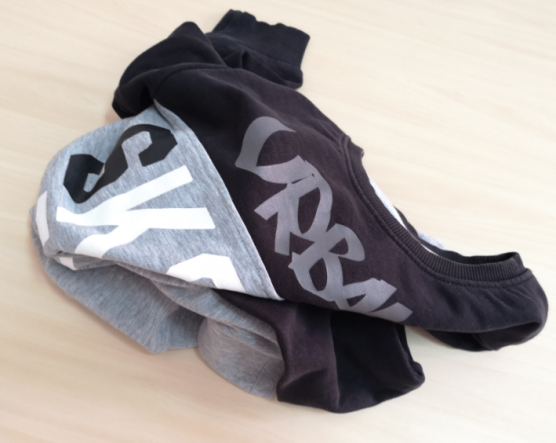 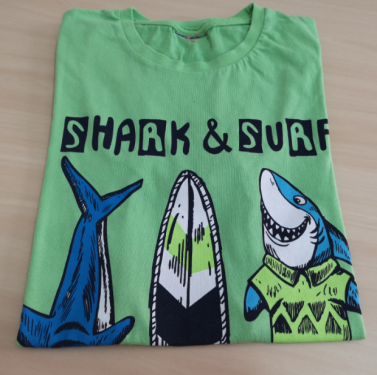 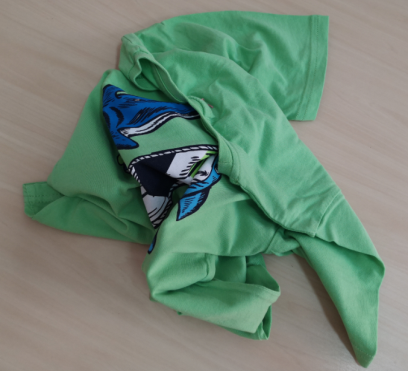 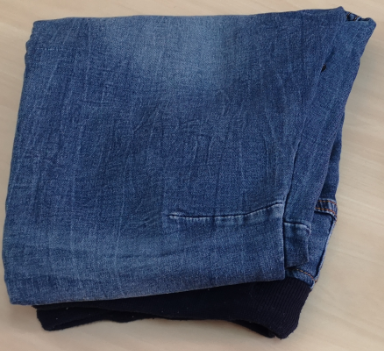 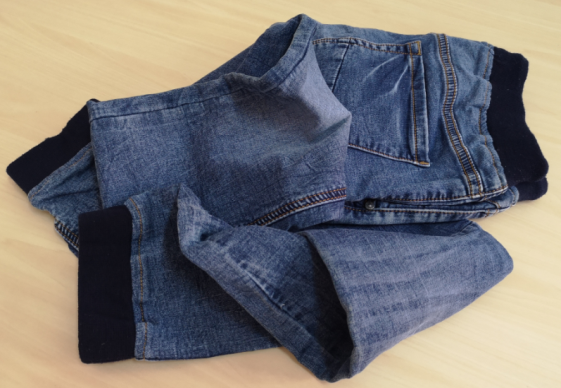 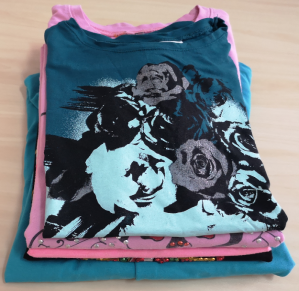 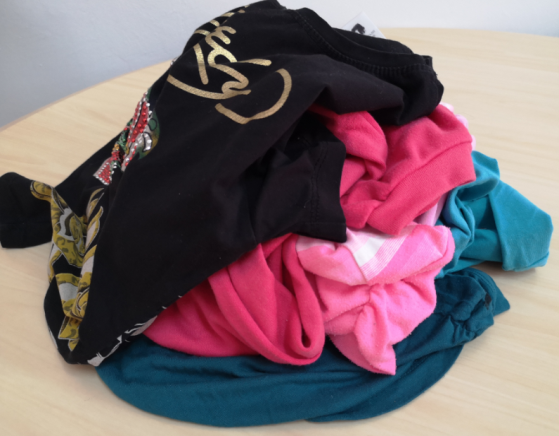 11. Ordina le immagini nel modo corretto. 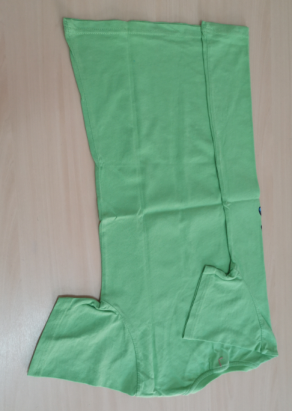 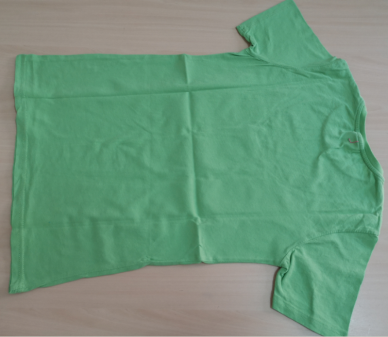 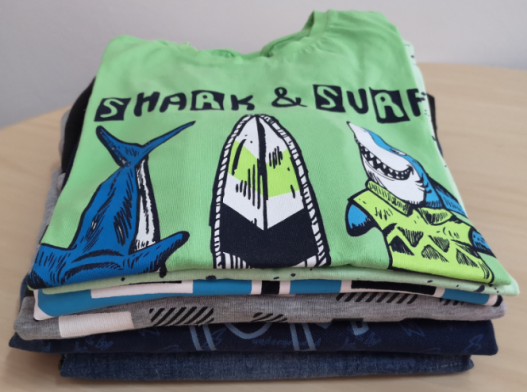 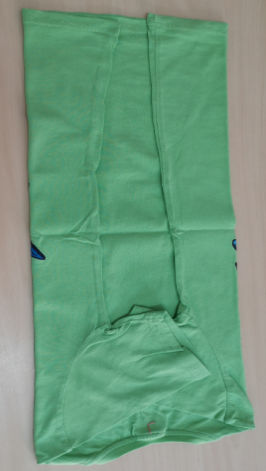 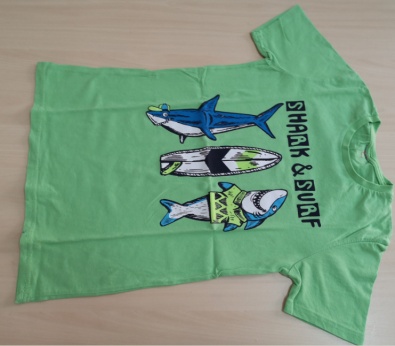 Estensione / Arricchimento / Prolungamenti Collegamenti Web con altri strumenti digitali:1. www.freepik.com2. www.pixabay.comSVIRCSHIRTUVZPUESZRUXWFQGHDIKSEFPGRHFMOHJGWTBKAMBKLYNDJIHIMAGLIONENSAAYTHATTTDQSAMCMSOKRSGQSMWNJKAZYMKLMVMREDGERPDRESSMBKAWRTOWXZCAPPELLOKWFRZSUJGUANTIIHNESKWFLDXQRBWQXTPANTALONIUXWRQSRVMBKHJHGRHPVMTRTYMTSHIRTN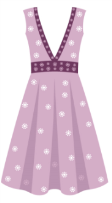 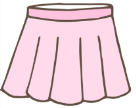 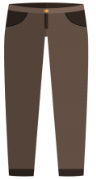 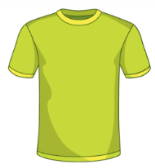 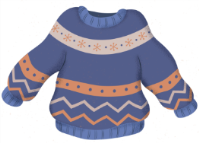 